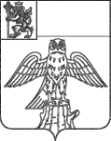   В соответствии со ст.9 п.6 Федерального закона Российской Федерации от 29.12.2012 г. №273-ФЗ «Об образовании в Российской Федерации»                                           П О С Т А Н О В Л Я Ю:1. Утвердить  Положение о порядке выявления и учета детей, подлежащих  обучению  по образовательным программам дошкольного образования в образовательных организациях Киржачского района, согласно приложению.2. Контроль за исполнением данного постановления возложить на заместителя главы администрации Киржачского района по социальным вопросам.3. Настоящее постановление вступает в силу со дня официального опубликования.Глава администрации                                                                      В.И.Седых Приложение к постановлению администрации Киржачского района от 03.12.2013 №1654ПОЛОЖЕНИЕо порядке выявления и учета детей, подлежащих  обучению  по образовательным программам дошкольного образования в образовательных организациях Киржачского района1.Общие положения1.1 Положение о порядке выявления и учета детей, подлежащих обучению по образовательным программам дошкольного образования  в образовательных организациях Киржачского района (далее - Положение) разработано в соответствии с Конституцией Российской Федерации,   Федеральным Законом от 29.12.2012 г. № 273-ФЗ  «Об образовании в Российской Федерации».     1.2. Настоящее Положение определяет порядок выявления и  учёта детей, подлежащих обучению по образовательным программам дошкольного образования  в образовательных организациях на территории Киржачского района, а так же изучения потребностей родителей в формах получения образования.1.3. Обязательному ежегодному персональному  учёту подлежат все дети в возрасте от рождения до 6,6 лет, проживающие (постоянно или временно) или пребывающие на территории Киржачского района  независимо от наличия (отсутствия) регистрации по месту жительства (пребывания).1.4. Выявление и  учёт детей, имеющих право на получение образования и  не получающих дошкольного образования, осуществляется в рамках взаимодействия органов и учреждений системы профилактики безнадзорности и правонарушений несовершеннолетних совместно с заинтересованными лицами и организациями в соответствии с действующим законодательством.1.5. Информация по учёту детей, собираемая в соответствии с настоящим Положением, подлежит сбору, передаче, хранению и использованию в порядке, обеспечивающем ее конфиденциальность, в соответствии с требованиями Федерального закона от 27.07.2006 № 149-ФЗ «Об информации, информационных технологиях и о защите информации».2.Основные задачи2.1.Своевременное выявление детей, имеющих право на получение дошкольного образования. 2.2. Информирование родителей о  различных формах получения образования, в том числе в форме семейного образования.2.3. Изучение социума образовательных организаций.3. Организация работы по учёту детей.3.1. Организацию работы по учёту детей осуществляет управление образования администрации Киржачского района (далее Управление).3.2. Учет детей осуществляется путем формирования Единой информационной базы данных о детях, имеющих право на получение дошкольного образования (далее — Единая база данных), которая формируется и находится (хранится, функционирует) в Управлении образования.3.3.	В учёте детей участвуют:- муниципальные образовательные организации, реализующие программы дошкольного образования (далее – образовательные организации);- учреждения и организации, подведомственные  ГБУЗ  ВО «Киржачская ЦРБ»  (в пределах своей компетенции);- органы и учреждения системы профилактики безнадзорности и правонарушений несовершеннолетних (в пределах своей компетентности, по согласованию): комиссия по делам несовершеннолетних и защите их прав, органы опеки и попечительства, органы Министерства внутренних дел по Киржачскому району.3.4. Сбор данных о детях дошкольного возраста, проживающих на  закрепленной за образовательной организацией территории  осуществляется ежегодно образовательными организациями 2 раза в год (в марте и августе).3.5.	Источниками формирования Единой базы данных служат:3.5.1. Данные образовательных организаций о детях:- проживающих  на территории, закрепленной за образовательной организацией, но не посещающих дошкольные  образовательные организации от рождения до 6,6 лет;- проживающих на территории, закрепленной за образовательной организацией, достигших возраста 6,6 лет, завершающих получение дошкольного образования в любой форме в текущем году и подлежащих приему в 1 -й класс в наступающем и следующем за ним учебных годах.- не получающих образование по состоянию здоровья;- получающих образование в форме семейного образования;3.5.2. Данные о детском населении ГБУЗ  ВО «Киржачская ЦРБ», в том числе о детях, не зарегистрированных по месту жительства, но фактически проживающих на соответствующей территории.4. Компетенция управления образования администрации Киржачского района и образовательных организаций по обеспечению учёта детей.4.1. Управление образования администрации Киржачского района:4.1.1. Осуществляет организационное и методическое руководство работой по учёту детей.4.1.2.Принимает от учреждений и организаций, указанных в пункте 3.3 настоящего Положения, сведения о детях и формирует Единую базу данных.4.1.3. Принимает меры к устройству детей, не получающих дошкольного образования.4.1.4. Контролирует деятельность подведомственных образовательных организаций  по ведению документации по учету и движению воспитанников; полноту и достоверность данных, содержащихся в книге движения воспитанников.4.1.5. Осуществляет хранение списков детей, внесенных в Единую базу данных,  до завершения дошкольного  образования.4.1.6. Обеспечивает надлежащую защиту сведений, содержащих персональные данные о детях, внесенных в Единую базу данных, в соответствии с требованиями Федерального закона от 27.07.2006 № 149-ФЗ «Об информации, информационных технологиях и о защите информации».4.2. Образовательные  организации:4.2.1. Организуют работу по Учету детей в возрасте от рождения до 6,6 лет, имеющих право на дошкольное образование и представляют в Управление информацию в соответствии с разделом 3 настоящего Положения.4.2.2. Обеспечивают надлежащую защиту сведений, содержащих персональные данные о детях, в соответствии с требованиями Федерального закона от 27.07.2006 № 149-ФЗ «Об информации, информационных технологиях и о защите информации».                                                       В.С.АпанасюкФайл сдан: Консультант в управлении организационно-контрольной и кадровой работы________  И.В. НовиковаСоответствие текста файла и оригинала документа подтверждаю _______________ Л.Н.БаскаковаПостановление администрации района: Об утверждении  Положения о порядке выявления и учета детей, подлежащих  обучению  по образовательным программам дошкольного образования в образовательных организациях Киржачского районаИсп. Л.Н.Баскакова, 2-22-36Разослать: Районный  Совет – 1  экз.Районная прокуратура - 1 экз.Управление образования – 3 экз.Финансовое управление – 1 экз.АДМИНИСТРАЦИЯ КИРЖАЧСКОГО РАЙОНА ВЛАДИМИРСКОЙ ОБЛАСТИПОСТАНОВЛЕНИЕАДМИНИСТРАЦИЯ КИРЖАЧСКОГО РАЙОНА ВЛАДИМИРСКОЙ ОБЛАСТИПОСТАНОВЛЕНИЕАДМИНИСТРАЦИЯ КИРЖАЧСКОГО РАЙОНА ВЛАДИМИРСКОЙ ОБЛАСТИПОСТАНОВЛЕНИЕАДМИНИСТРАЦИЯ КИРЖАЧСКОГО РАЙОНА ВЛАДИМИРСКОЙ ОБЛАСТИПОСТАНОВЛЕНИЕАДМИНИСТРАЦИЯ КИРЖАЧСКОГО РАЙОНА ВЛАДИМИРСКОЙ ОБЛАСТИПОСТАНОВЛЕНИЕАДМИНИСТРАЦИЯ КИРЖАЧСКОГО РАЙОНА ВЛАДИМИРСКОЙ ОБЛАСТИПОСТАНОВЛЕНИЕАДМИНИСТРАЦИЯ КИРЖАЧСКОГО РАЙОНА ВЛАДИМИРСКОЙ ОБЛАСТИПОСТАНОВЛЕНИЕ03.12.2013№1654Об утверждении  Положения о порядке выявления и учета детей, подлежащих обучению по образовательным программам дошкольного образования в образовательных организациях Киржачского районаОб утверждении  Положения о порядке выявления и учета детей, подлежащих обучению по образовательным программам дошкольного образования в образовательных организациях Киржачского районаОб утверждении  Положения о порядке выявления и учета детей, подлежащих обучению по образовательным программам дошкольного образования в образовательных организациях Киржачского районаЗавизировано:Начальник управления организационно-контрольной и кадровой работыГ.В. ДвуреченскаяНачальник управления образованияМ.Г.ЦыганковЗав.юридическим отделом